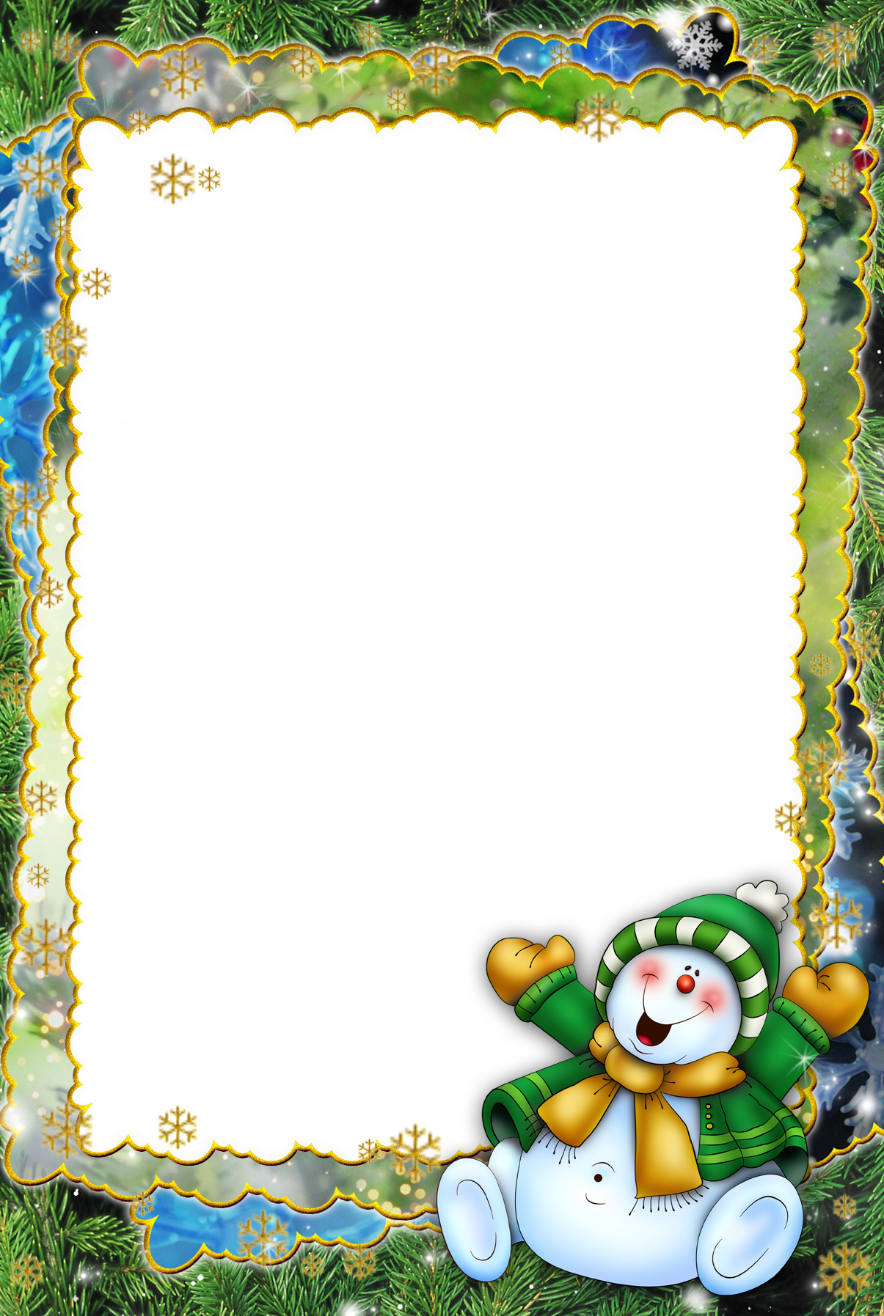 РАСПИСАНИЕ НОВОГОДНИХ ПРАЗДНИКОВ МАДОУ детский сад № 34 ОСП 1 (ул. Солнечная, 7)25 декабря (вторник)25 декабря (вторник)9-302 младшая группа № 1воспитатель Акулова Е.А.16-00Средняя группавоспитатель Павлова Т.В.26 декабря (среда)26 декабря (среда)9-301 младшая группавоспитатель Дементьева Н.В.16-00Старшая группа воспитатель  Матвеева Н.В.27 декабря (четверг)27 декабря (четверг)9-302 младшая группа № 2воспитатель Мамошина А.А.16-00Подготовительная группавоспитатель Шершень Х.Ю.